ОПМП при наложении жгута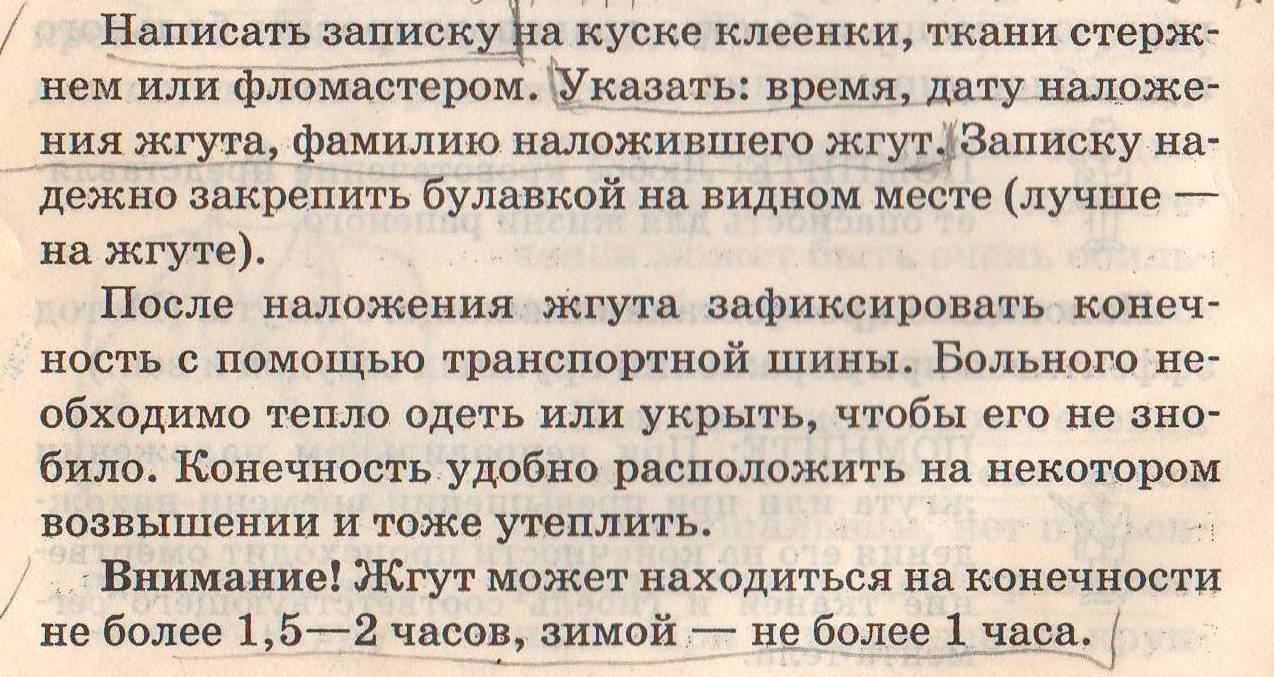 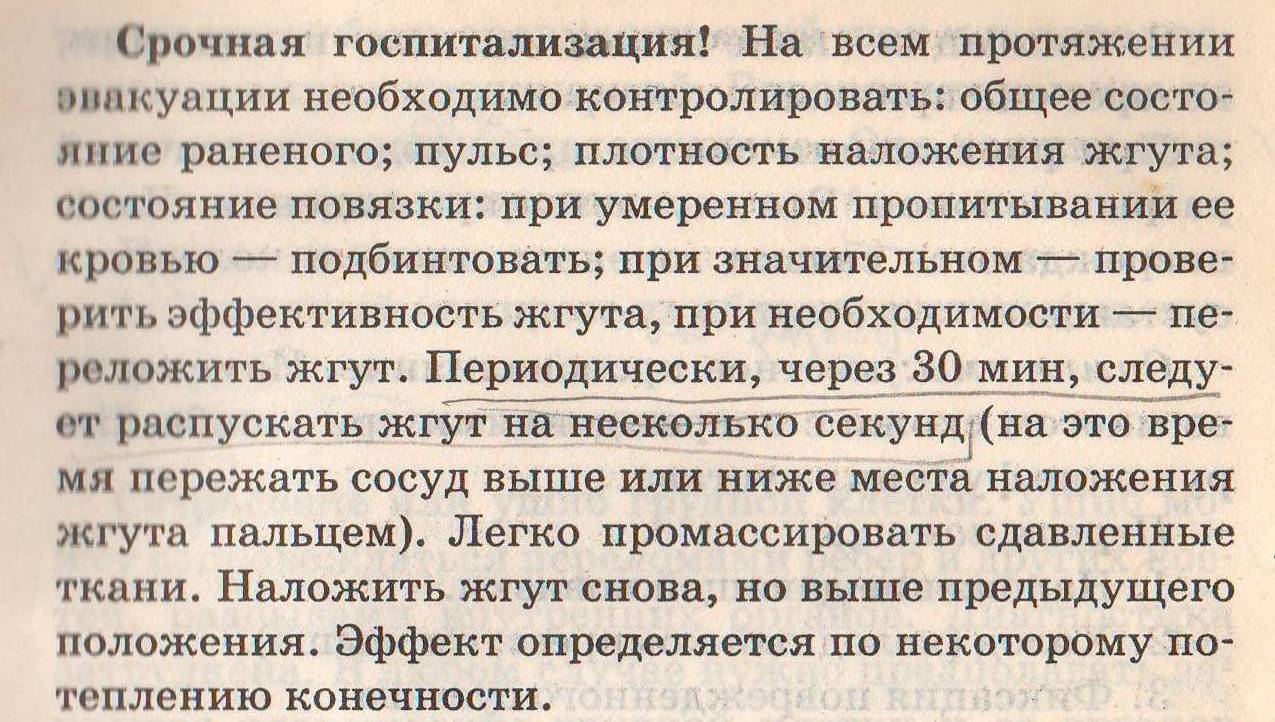 